                              Ералаш                                     сбуквами и словамиВсе строки стихотворения разделены на две части. Первые слова каждой строчки написаны слева, а продолжение справа на отдельных полосках. (Приложение № 30 (а), приложение № 30 (б)). Полоски эти перепутаны (первоначально их кладут в том порядке, в каком они пронумерованы), получается бессмыслица. Задача играющего – разложить полоски правильно, чтобы каждая оказалась на своём месте по смыслу написанного.Перед выполнением педагог говорит: Это что за ералаш!Заточите карандаш!Я приказываю вамВсё расставить по местам1Вариант № 1.Злой кабан      сидел на ветке 1Пароход            томился в клетке 2Соловей                 точил клыки 3Дикобраз             давал гудки 4Кошка                     Физику  учила 5Маша                        хвостик свой ловила 6Буратино               шил себе штаны 7Портной                  все поел блины 8Ёж                                накрыт к обеду  был 9Чиж                            усами шевелил 10Рак                             летал под облаками 11Стол                          гонялся за мышами 12Чайник                   прыгал во дворе 13Мальчик               булькал на костре 14Ответ:                                            Злой кабан точил клыки,Пароход давал гудки,Соловей сидел на ветке,Кошка хвостик свой ловила,Маша физику учила,Буратино все поел блины,Портной сшил себе штаны,Ёж гонялся за мышами,Чиж летал под облаками,Рак усами шевелил,Стол накрыт к обеду был,Чайник булькал на костре,                                                Мальчик прыгал во дворе.Вариант № 2.Огурцы                играют в прятки 1Малыши               растут на грядке 2Мушкетёры        спят в овраге 3Поросята               точат шпаги 4Раки                          в цирк бегут ватагой 5Дети                          дремлют под корягойВолки                       плавают по дну 7Щуки                         воют на луну 8                                                                     Ответ :Огурцы растут на грядке.Малыши играют в прятки,Мушкетёры точат шпаги,Поросята спят в овраге,Раки плавают по дну,Дети в цирк бегут ватагой,Волки воют на луну,Щуки плавают по дну.                        ГКУ СО КК «Приморско Ахтарский СРЦН»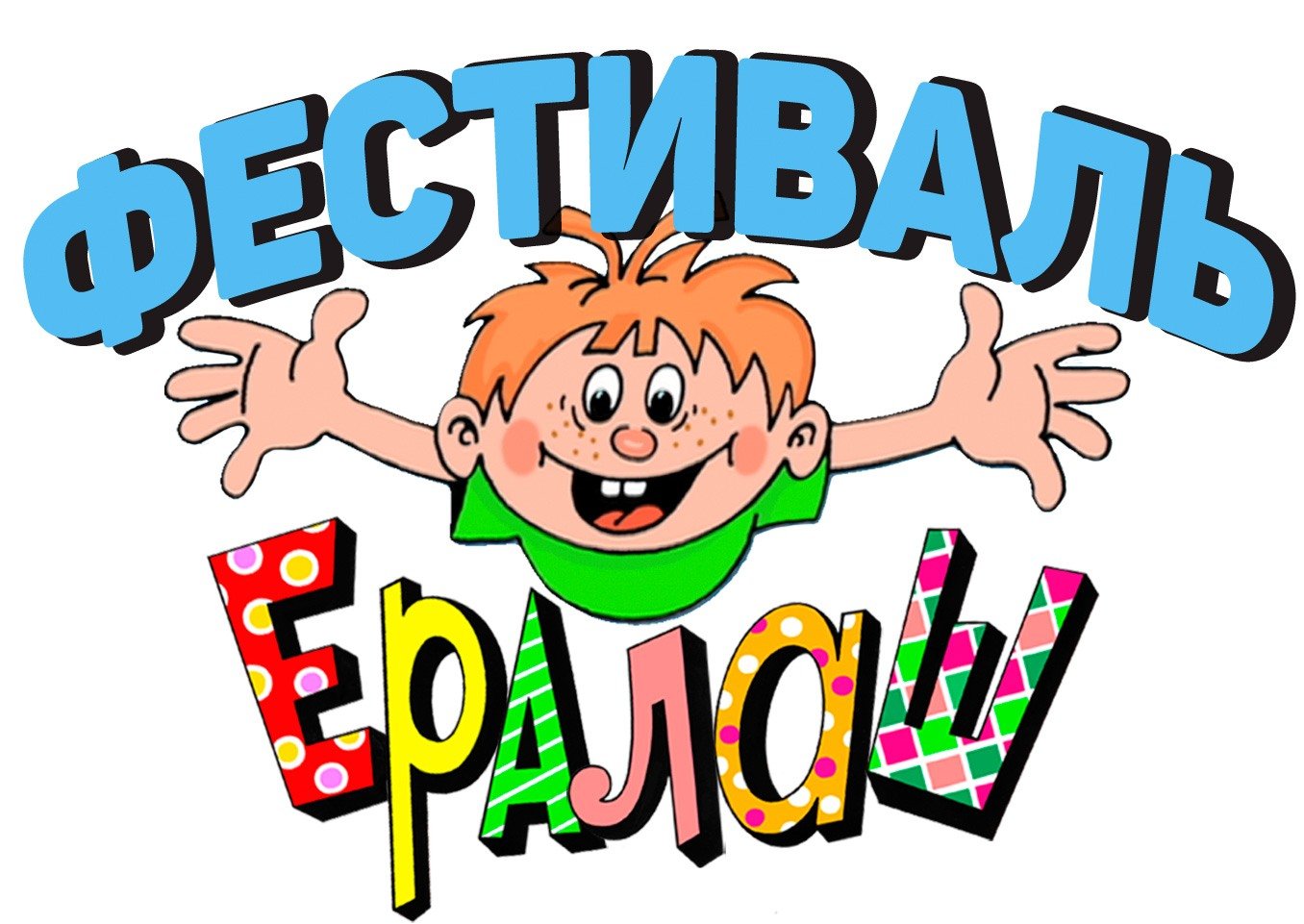 сбуквами и словами                                                                                                                         Воспитатель: Бронетко М.А.Злой кабан Сидел на ветке Пароход  томился в клетке Соловей  точил клыки Дикобраз  давал гудки  КошкаФизику  учила  Маша  хвостик свой ловила Буратино     шил себе штаны  Портной  все поел блины    Ёж   накрыт к обеду  был   Чиж усами шевелил   Рак летал под облаками   Стол гонялся за мышами  Чайник прыгал во дворе  Мальчик булькал на костре Ответ: 1варинтаЗлой кабан точил клыки,Пароход давал гудки,Соловей сидел на ветке,Кошка хвостик свой ловила,Маша физику учила,Буратино все поел блины,Портной сшил себе штаны,Ёж гонялся за мышами,Чиж летал под облаками,Рак усами шевелил,Стол накрыт к обеду был,Чайник булькал на костре,Мальчик прыгал во дворе.                      Ответ :2 ВариантаОгурцы растут на грядке.Малыши играют в прятки,Мушкетёры точат шпаги,Поросята спят в овраге,Раки плавают по дну,Дети в цирк бегут ватагой,Волки воют на луну,Щуки плавают по дну.